Article continued: Fourth Friday by the Rev. Diane ReevesWe started 4th Friday about 15 years ago. In Bishop Howard's first address to our convention he spoke of the need for rural health care which caught my attention. We had a local facility, but even with reduced rates, many folks could not afford care.  In time we began meeting with Canon Gayanne Silver; Randy Evans of Fresh Ministries and local pastors to ascertain our needs. About that time, Laurey Gauch, the administrator for the Putnam County Health Department joined our congregation. She was already utilizing the services of St. Vincent's Health Van. And then Charleen McCormick, a former teaching colleague, joined the church. Without her, we would have never succeeded. I was the visionary; she was the organizer and accountant. (She rally deserves a Bishop's cross award) Then DuPont stepped in. Sally Douglas became our guardian angel financially and spiritually. Over the years we have added many agencies who are always on call to help us with our clients.We would see approximately 275-300 clients which meant about 500 people would receive food and the present clients could get agency help. 50+ visited the health van. If they had no insurance and had diabetes, HBP or high cholesterol, they would get free follow- up care at our local clinic.  We have had to call an ambulance periodically, due to someone being in critical health.  The Lions Club did eye screenings. We used the results to get folks an eye exam and glasses from a local optometrist. We signed people up for dental care - a real need in our community!! All the agencies that eventually got involved with us are too numerous to name here.  St. Patrick's in Jacksonville is now helping us with fresh vegetables led by Max Willerer. Some of their congregation come every month and set up a free clothes shop in my office!On Sunday about 12-15 folks would help us move Farm Share food from our shed to the parish hall. We would also unload a trailer of food from Dollar General. On Tuesdays, before 4th Friday, about 30 volunteers would help bag the food, tear down boxes, take food in wagons to the shed etc. On Friday another colleague from school, Jack William, organized about 15 folks, many of them students from the high school to pack additional food that came from farm share and pull carts with food to people's cars.This year we are going through a major transition. Charleen McCormick, the backbone of our efforts, retired. I am in the process of retiring but we did not want 4th Friday to go by the wayside.  Many of my congregation stepped forward to take responsibilities, but no one volunteered to write the grant to DuPont.  Canon DeFoor contacted Mother Beth Tjoflat and her bookkeeper, Keith Shields and they took on the responsibility of writing the grant and overseeing the monies.  They were ably assisted by Lenora Gregory. They were very successful  5. We are forever grateful to our contacts at DuPont. Edward Kink, Jr., Sally Douglad, Katie Ensign and recently Barbara Roole. Without their moral and financial support, 4th Friday would not have become such a success.  Also, we are forever grateful to Bishop John Howard who has blessed us and has been an advocate for our outreach.  He actually was the catalyst!!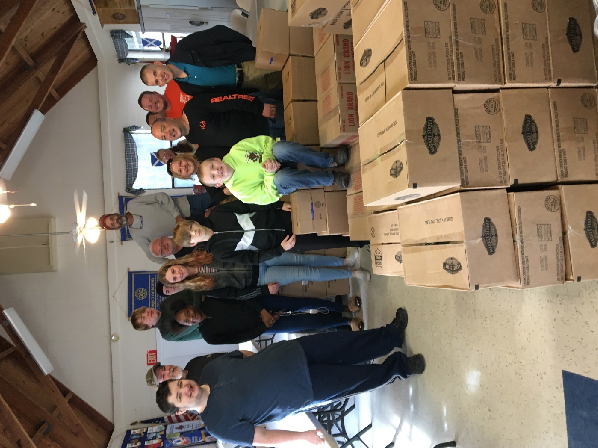 